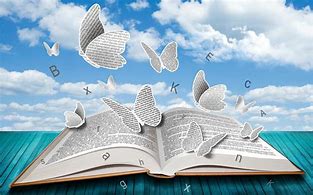 DROGI UCZNIU przyjdź – przeczytaj Wańkowicza – oczaruj słuchaczyi zostańSZKOLNYM MISTRZEM PIĘKNEGO CZYTANIAUczestnicy konkursu:– uczniowie klas IV-VII (oceniani w dwu kategoriach wiekowych: klasy IV-V i VI-VII)Warunki uczestnictwa:– Z kilku wybranych przez Organizatora fragmentów prozy Melchiora Wańkowicza, uczeń będzie mógł wybrać jeden, który przygotuje w domu i odczyta go - jako pierwszy- w dniu konkursu. - Następnie, po zaprezentowaniu pierwszego, uczeń otrzymuje drugi tekst przygotowany przez Organizatora.- Łączna suma punktów rozstrzygnie zwycięzcę.Dla klas IV – V tekst będzie miał objętość jednej strony A-5, a dla klas VI-VII objętość konkursowego tekstu będzie obejmowała dwie strony A-5.Fragmenty prozy Wańkowicza zostaną wybrane przez Organizatorów z:1. Melchior Wańkowicz „Tędy i owędy”, wyd. Greg, Kraków 2018 r. 2. Melchior Wańkowicz „Ziele na kraterze”, wyd. Greg, Kraków 2018 r.
Kryteria oceny:- Komisja Konkursowa weźmie pod uwagę: zarówno technikę czytania (płynność, dykcja, tempo czytania), jak i środki artystycznego wyrazu (modulacja głosu i jego natężenie, pauzowanie, akcent zdaniowy (logiczny), mimika, ewentualne użycie gestu, kontakt wzrokowy z odbiorcą, radzenie sobie z tremą…)Cele konkursu:- budzenie zainteresowań wartościową literaturą,- nauka rywalizacji w miłej atmosferze,- rozwijanie wrażliwości na prozę oraz umiejętności odbioru dzieł literackich,
– kształcenie umiejętności pięknego czytania na głos i rozumienia czytanego tekstu,
– wyrabianie nawyku czytania jako formy spędzania wolnego czasu,- zaznajomienie uczniów z dorobkiem Melchiora Wańkowicza – pisarza wybranego przez Sejm Rzeczypospolitej Polskiej literackim patronem roku 2024. Chętni uczniowie proszeni są o zgłoszenie wzięcia udziału w tym przedsięwzięciu do 22 kwietnia u pani Aliny Miciudy, bądź Bernadety Strzepek – Zielińskiej. A już 6 maja zapraszamy do rywalizacji.